В соответствии с частью 4 статьи 19 Федерального закона «О контрактной системе в сфере закупок товаров, работ, услуг для обеспечения государственных и муниципальных нужд»,администрация МР «Койгородский» постановляет:1. Утвердить Правила определения требований к закупаемым органами местного самоуправленияМО МР «Койгородский»,подведомственными им бюджетными учреждениями отдельным видам товаров, работ, услуг (в том числе предельные цены товаров, работ, услуг) согласно приложению.2. Администрации МР «Койгородский», отраслевым (функциональным) органам администрации МР «Койгородский» разработать в соответствии с Правилами, утвержденными настоящим постановлением, и утвердить требования к закупаемым ими, подведомственными им бюджетнымиучреждениями отдельным видам товаров, работ, услуг (в том числе предельные цены товаров, работ, услуг) в срок, обеспечивающий реализацию указанных требований начиная с 1 января 2016 года.3. Рекомендовать администрациям сельских поселений, иным органам местного самоуправления, входящих в состав МО МР «Койгородский», утвердить Правила определения требований к закупаемым органами местного самоуправления МО МР «Койгородский» отдельным видам товаров, работ, услуг (в том числе предельные цены товаров, работ, услуг).4. Настоящее постановление вступает в силу со дня официального опубликования в информационном Вестнике Совета администрации МР «Койгородский», но не ранее 01 января 2016 года.5. Контроль за исполнением настоящего постановления возложить на заместителя руководителя администрации района – начальника финансового управления.Руководитель администрацииМР «Койгородский»                                                                          Л.Ю. УшаковаУтвержденпостановлением администрации муниципального района «Койгородский»от «28 » декабря  2015 г. № 64/12(приложение)Правила определения требований к закупаемым органами местного самоуправления МО МР «Койгородский», подведомственными им бюджетными учреждениями отдельным видам товаров, работ, услуг (в том числе предельные цены товаров, работ, услуг)1. Настоящие Правила устанавливают порядок определения требований к закупаемым органами местного самоуправления МО МР «Койгородский», подведомственными бюджетнымиучреждениями отдельным видам товаров, работ, услуг (в том числе предельные цены товаров, работ, услуг) (далее -Правила). 2. Органы местного самоуправления МО МР «Койгородский» утверждают определенные в соответствии с настоящими Правилами требования к закупаемым ими, и подведомственными им бюджетнымиучреждениями отдельным видам товаров, работ, услуг, включающие перечень отдельных видов товаров, работ, услуг, их потребительские свойства  (в том числе качество) и иные характеристики  (в том числе предельные цены товаров, работ, услуг) (далее  - ведомственный перечень). Ведомственный перечень составляется и ведется по форме согласно приложению 1 к настоящим Правилам на основании обязательного перечня отдельных видов товаров, работ, услуг, в отношении которых определяются требования к их потребительским свойствам (в том числе качеству) и иным характеристикам (в том числе предельные цены товаров, работ, услуг), предусмотренного приложением 2 к настоящим Правилам (далее - обязательный перечень). Ведомственный перечень формируется и ведется с учетом функционального назначения товара. В отношении отдельных видов товаров, работ, услуг, включенных в обязательный перечень, в ведомственном перечне определяются:а) их потребительские свойства (в том числе качество) и иные характеристики (в том числе предельные цены указанных товаров, работ, услуг), если указанные свойства и характеристики не определены в обязательном перечне. б) значения характеристик (свойств) отдельных видов товаров, работ, услуг (в том числе предельные цены товаров, работ, услуг), включенных в обязательный перечень, в случае, если в обязательном перечне не определены значения таких характеристик (свойств) (в том числе предельные цены товаров, работ, услуг).3. Отдельные виды товаров, работ, услуг, не включенные в обязательный перечень, подлежат включению в ведомственный перечень при условии, если средняя арифметическая сумма значений следующих критериев превышает 20 процентов: а) доля расходов органов местного самоуправления МО МР «Койгородский» и подведомственных им бюджетныхучреждений на приобретение отдельного вида товаров, работ, услуг для обеспечения муниципальных нужд МО МР «Койгородский» за отчетный финансовый год в общем объеме расходов органов местного самоуправления МО МР «Койгородский» и подведомственных им бюджетных учреждений на приобретение товаров, работ, услуг за отчетный финансовый год; б) доля контрактов органов местного самоуправления МО МР «Койгородский» и подведомственных им бюджетныхучреждений на приобретение отдельного вида товаров, работ, услуг для обеспечения муниципальных нужд МО МР «Койгородский», заключенных в отчетном финансовом году, в общем количестве контрактов органов местного самоуправления МО МР «Койгородский» и подведомственных им бюджетныхучреждений на приобретение товаров, работ, услуг, заключенных в отчетном финансовом году. 4. Органы местного самоуправления МО МР «Койгородский» при включении в ведомственный перечень отдельных видов товаров, работ, услуг, не указанных в обязательном перечне, применяют установленные пунктом 3 настоящих Правил критерии исходя из определения их значений в процентном отношении к объему осуществляемых органами местного самоуправления МО МР «Койгородский» и подведомственными им бюджетнымиучреждениями закупок. 5. В целях формирования и ведения ведомственного перечня органов местного самоуправления МО МР «Койгородский», вправе определять дополнительные критерии отбора отдельных видов товаров, работ, услуг и порядок их применения, не приводящие к сокращению значения критериев, установленных пунктом 3 настоящих Правил. 6. Органы местного самоуправления МО МР «Койгородский» при формировании и ведении ведомственного перечня вправе включить в него дополнительно: а) отдельные виды товаров, работ, услуг, не указанные в обязательном перечне и не соответствующие критериям, указанным в пункте 3 настоящих Правил, которые позволяют обеспечить муниципальные нужды МО МР «Койгородский», но не имеют избыточные потребительские свойства (функциональные, эргономические, эстетические, технологические, экологические свойства, свойства надежности и безопасности, значения которых не обусловлены их пригодностью для эксплуатации и потребления в целях оказания муниципальных услуг (выполнения работ) и реализации муниципальных функций) или являются предметами роскоши в соответствии с законодательством Российской Федерации и Республики Коми; б) характеристики (свойства) товаров, работ, услуг, не включенные в обязательный перечень и не приводящие к необоснованным ограничениям количества участников закупки; в) значения количественных и (или) качественных показателей характеристик (свойств) товаров, работ, услуг, которые отличаются от значений, предусмотренных обязательным перечнем, и обоснование которых содержится в соответствующей графе приложения 1 к настоящим Правилам, в том числе с учетом функционального назначения товара, под которым для целей настоящих Правил понимается цель и условия использования (применения) товара, позволяющие товару выполнять свое основное назначение, вспомогательные функции или определяющие универсальность применения товара (выполнение соответствующих функций, работ, оказание соответствующих услуг, территориальные, климатические факторы и другое). 7. Значения потребительских свойств и иных характеристик (в том числе предельные цены) отдельных видов товаров, работ, услуг, включенных в ведомственный перечень, устанавливаются: а) с учетом категорий и (или) групп должностей работников органов местного самоуправления МО МР «Койгородский» и подведомственных им бюджетныхучреждений, если затраты на их приобретение в соответствии с правилами определения нормативных затрат на обеспечение функций органов местного самоуправления МО МР «Койгородский» и подведомственных им бюджетныхучреждениями, утвержденными постановлением администрации МР «Койгородский» от 10августа 2015 года № 22/08 «О порядке определения нормативных затрат на обеспечение функций администрации муниципального района «Койгородский» «(далее - требования к определению нормативных затрат), определяются с учетом категорий и (или) групп должностей работников; б) с учетом категорий и (или) групп должностей работников, если затраты на их приобретение в соответствии с требованиями к определению нормативных затрат не определяются с учетом категорий и (или) групп должностей работников, - в случае принятия соответствующего решения органов местного самоуправления МО МР «Койгородский» 8. Дополнительно включаемые в ведомственный перечень отдельные виды товаров, работ, услуг должны отличаться от указанных в обязательном перечне отдельных видов товаров, работ, услуг кодом товара, работы, услуги в соответствии с Общероссийским классификатором продукции по видам экономической деятельности. 9. Предельные цены товаров, работ, услуг устанавливаются органами местного самоуправления МО МР «Койгородский», в случае, если требованиями к определению нормативных затрат установлены нормативы цены на соответствующие товары, работы, услуги. При этом предельные цены товаров, работ, услуг, установленные указанными органами не могут превышать предельные цены товаров, работ, услуг, установленные ими при утверждении нормативных затрат на обеспечение функций органов местного самоуправления МО МР «Койгородский» и подведомственных им бюджетныхучреждений.Приложение  1к Правилам определения требований к закупаемым органами местного самоуправленияМО МР «Койгородский»,отраслевым (функциональным) органам администрации МР «Койгородский»,подведомственными им бюджетными учреждениямиотдельным видам товаров, работ, услуг (в том числе предельные цены товаров, работ, услуг) (форма)ПЕРЕЧЕНЬотдельных видов товаров, работ, услуг, их потребительские свойства (в том числе качество) и иные характеристики
(в том числе предельные цены товаров, работ, услуг) к нимПриложение  2 к Правилам определения требований к закупаемым органами местного самоуправленияМО МР «Койгородский»,отраслевым (функциональным) органам администрации МР «Койгородский»,подведомственными им бюджетными учреждениямиотдельным видамтоваров, работ, услуг (в том числе предельные цены товаров, работ, услуг)ОБЯЗАТЕЛЬНЫЙ ПЕРЕЧЕНЬотдельных видов товаров, работ, услуг, в отношении которых определяются требования к их потребительскимсвойствам (в том числе качеству) и иным характеристикам (в том числе предельные цены товаров, работ, услуг)Администрация муниципального района «Койгородский»Администрация муниципального района «Койгородский»Администрация муниципального района «Койгородский»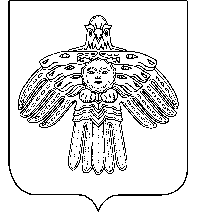 «Койгорт»муниципальнöй районсаадминистрация«Койгорт»муниципальнöй районсаадминистрацияПОСТАНОВЛЕНИЕШУÖМПОСТАНОВЛЕНИЕШУÖМот28 декабря2015 г.                                                           №                                                            №                                                            № 64/12	с. Койгородок	с. Койгородок	с. КойгородокОб утверждении Правил определения требований к закупаемым органами местного самоуправления муниципального образования муниципального района «Койгородский», подведомственными им бюджетными учреждениями отдельным видам товаров, работ, услуг (в том числе предельные цены товаров, работ, услуг)Об утверждении Правил определения требований к закупаемым органами местного самоуправления муниципального образования муниципального района «Койгородский», подведомственными им бюджетными учреждениями отдельным видам товаров, работ, услуг (в том числе предельные цены товаров, работ, услуг)Об утверждении Правил определения требований к закупаемым органами местного самоуправления муниципального образования муниципального района «Койгородский», подведомственными им бюджетными учреждениями отдельным видам товаров, работ, услуг (в том числе предельные цены товаров, работ, услуг)Об утверждении Правил определения требований к закупаемым органами местного самоуправления муниципального образования муниципального района «Койгородский», подведомственными им бюджетными учреждениями отдельным видам товаров, работ, услуг (в том числе предельные цены товаров, работ, услуг)Об утверждении Правил определения требований к закупаемым органами местного самоуправления муниципального образования муниципального района «Койгородский», подведомственными им бюджетными учреждениями отдельным видам товаров, работ, услуг (в том числе предельные цены товаров, работ, услуг)№ п/пКод
по ОКПДНаименование отдельного вида товаров, работ, услугЕдиница измеренияЕдиница измеренияТребования к потребительским свойствам (в том числе качеству) и иным характеристикам, утвержденные Администрацией МР «Койгородский»Требования к потребительским свойствам (в том числе качеству) и иным характеристикам, утвержденные Администрацией МР «Койгородский»Требования к потребительским свойствам (в том числе качеству) и иным характеристикам, утвержденные Администрацией МР «Койгородский», отраслевым (функциональным) органом администрации МР «Койгородский»Требования к потребительским свойствам (в том числе качеству) и иным характеристикам, утвержденные Администрацией МР «Койгородский», отраслевым (функциональным) органом администрации МР «Койгородский»Требования к потребительским свойствам (в том числе качеству) и иным характеристикам, утвержденные Администрацией МР «Койгородский», отраслевым (функциональным) органом администрации МР «Койгородский»Требования к потребительским свойствам (в том числе качеству) и иным характеристикам, утвержденные Администрацией МР «Койгородский», отраслевым (функциональным) органом администрации МР «Койгородский»№ п/пКод
по ОКПДНаименование отдельного вида товаров, работ, услугкод по ОКЕИнаименованиехарактеристиказначение характеристикихарактеристиказначение характеристикиобоснование отклонения значения характеристики от утвержденной Администрацией МР «Койгородский»функциональное назначение *Отдельные виды товаров, работ, услуг, включенные в перечень отдельных видов товаров, работ, услуг, предусмотренный приложением № 2 к Правилам определения требований к закупаемым органами местного самоуправления МО МР «Койгородский», отраслевым (функциональным) органам администрации МР «Койгородский», подведомственными им бюджетными учреждениямии отдельным видам товаров, работ, услуг (в том числе предельных цен товаров, работ, услуг), утвержденным постановлением администрации МР «Койгородский» от _________________ 2015 г. № Отдельные виды товаров, работ, услуг, включенные в перечень отдельных видов товаров, работ, услуг, предусмотренный приложением № 2 к Правилам определения требований к закупаемым органами местного самоуправления МО МР «Койгородский», отраслевым (функциональным) органам администрации МР «Койгородский», подведомственными им бюджетными учреждениямии отдельным видам товаров, работ, услуг (в том числе предельных цен товаров, работ, услуг), утвержденным постановлением администрации МР «Койгородский» от _________________ 2015 г. № Отдельные виды товаров, работ, услуг, включенные в перечень отдельных видов товаров, работ, услуг, предусмотренный приложением № 2 к Правилам определения требований к закупаемым органами местного самоуправления МО МР «Койгородский», отраслевым (функциональным) органам администрации МР «Койгородский», подведомственными им бюджетными учреждениямии отдельным видам товаров, работ, услуг (в том числе предельных цен товаров, работ, услуг), утвержденным постановлением администрации МР «Койгородский» от _________________ 2015 г. № Отдельные виды товаров, работ, услуг, включенные в перечень отдельных видов товаров, работ, услуг, предусмотренный приложением № 2 к Правилам определения требований к закупаемым органами местного самоуправления МО МР «Койгородский», отраслевым (функциональным) органам администрации МР «Койгородский», подведомственными им бюджетными учреждениямии отдельным видам товаров, работ, услуг (в том числе предельных цен товаров, работ, услуг), утвержденным постановлением администрации МР «Койгородский» от _________________ 2015 г. № Отдельные виды товаров, работ, услуг, включенные в перечень отдельных видов товаров, работ, услуг, предусмотренный приложением № 2 к Правилам определения требований к закупаемым органами местного самоуправления МО МР «Койгородский», отраслевым (функциональным) органам администрации МР «Койгородский», подведомственными им бюджетными учреждениямии отдельным видам товаров, работ, услуг (в том числе предельных цен товаров, работ, услуг), утвержденным постановлением администрации МР «Койгородский» от _________________ 2015 г. № Отдельные виды товаров, работ, услуг, включенные в перечень отдельных видов товаров, работ, услуг, предусмотренный приложением № 2 к Правилам определения требований к закупаемым органами местного самоуправления МО МР «Койгородский», отраслевым (функциональным) органам администрации МР «Койгородский», подведомственными им бюджетными учреждениямии отдельным видам товаров, работ, услуг (в том числе предельных цен товаров, работ, услуг), утвержденным постановлением администрации МР «Койгородский» от _________________ 2015 г. № Отдельные виды товаров, работ, услуг, включенные в перечень отдельных видов товаров, работ, услуг, предусмотренный приложением № 2 к Правилам определения требований к закупаемым органами местного самоуправления МО МР «Койгородский», отраслевым (функциональным) органам администрации МР «Койгородский», подведомственными им бюджетными учреждениямии отдельным видам товаров, работ, услуг (в том числе предельных цен товаров, работ, услуг), утвержденным постановлением администрации МР «Койгородский» от _________________ 2015 г. № Отдельные виды товаров, работ, услуг, включенные в перечень отдельных видов товаров, работ, услуг, предусмотренный приложением № 2 к Правилам определения требований к закупаемым органами местного самоуправления МО МР «Койгородский», отраслевым (функциональным) органам администрации МР «Койгородский», подведомственными им бюджетными учреждениямии отдельным видам товаров, работ, услуг (в том числе предельных цен товаров, работ, услуг), утвержденным постановлением администрации МР «Койгородский» от _________________ 2015 г. № Отдельные виды товаров, работ, услуг, включенные в перечень отдельных видов товаров, работ, услуг, предусмотренный приложением № 2 к Правилам определения требований к закупаемым органами местного самоуправления МО МР «Койгородский», отраслевым (функциональным) органам администрации МР «Койгородский», подведомственными им бюджетными учреждениямии отдельным видам товаров, работ, услуг (в том числе предельных цен товаров, работ, услуг), утвержденным постановлением администрации МР «Койгородский» от _________________ 2015 г. № Отдельные виды товаров, работ, услуг, включенные в перечень отдельных видов товаров, работ, услуг, предусмотренный приложением № 2 к Правилам определения требований к закупаемым органами местного самоуправления МО МР «Койгородский», отраслевым (функциональным) органам администрации МР «Койгородский», подведомственными им бюджетными учреждениямии отдельным видам товаров, работ, услуг (в том числе предельных цен товаров, работ, услуг), утвержденным постановлением администрации МР «Койгородский» от _________________ 2015 г. № Отдельные виды товаров, работ, услуг, включенные в перечень отдельных видов товаров, работ, услуг, предусмотренный приложением № 2 к Правилам определения требований к закупаемым органами местного самоуправления МО МР «Койгородский», отраслевым (функциональным) органам администрации МР «Койгородский», подведомственными им бюджетными учреждениямии отдельным видам товаров, работ, услуг (в том числе предельных цен товаров, работ, услуг), утвержденным постановлением администрации МР «Койгородский» от _________________ 2015 г. № 1Дополнительный перечень отдельных видов товаров, работ, услуг, определенный администрацией МР «Койгородский», отраслевым (функциональным) органам администрации МР «Койгородский»,Дополнительный перечень отдельных видов товаров, работ, услуг, определенный администрацией МР «Койгородский», отраслевым (функциональным) органам администрации МР «Койгородский»,Дополнительный перечень отдельных видов товаров, работ, услуг, определенный администрацией МР «Койгородский», отраслевым (функциональным) органам администрации МР «Койгородский»,Дополнительный перечень отдельных видов товаров, работ, услуг, определенный администрацией МР «Койгородский», отраслевым (функциональным) органам администрации МР «Койгородский»,Дополнительный перечень отдельных видов товаров, работ, услуг, определенный администрацией МР «Койгородский», отраслевым (функциональным) органам администрации МР «Койгородский»,Дополнительный перечень отдельных видов товаров, работ, услуг, определенный администрацией МР «Койгородский», отраслевым (функциональным) органам администрации МР «Койгородский»,Дополнительный перечень отдельных видов товаров, работ, услуг, определенный администрацией МР «Койгородский», отраслевым (функциональным) органам администрации МР «Койгородский»,Дополнительный перечень отдельных видов товаров, работ, услуг, определенный администрацией МР «Койгородский», отраслевым (функциональным) органам администрации МР «Койгородский»,Дополнительный перечень отдельных видов товаров, работ, услуг, определенный администрацией МР «Койгородский», отраслевым (функциональным) органам администрации МР «Койгородский»,Дополнительный перечень отдельных видов товаров, работ, услуг, определенный администрацией МР «Койгородский», отраслевым (функциональным) органам администрации МР «Койгородский»,Дополнительный перечень отдельных видов товаров, работ, услуг, определенный администрацией МР «Койгородский», отраслевым (функциональным) органам администрации МР «Койгородский»,1хххххххххххх№/№Код по ОКПДНаименование отдельного вида товаров, работ, услугТребования к потребительским свойствам (в том числе качеству) и иным характеристикам (в том числе предельные цены) отдельных видов товаров, работ, услугТребования к потребительским свойствам (в том числе качеству) и иным характеристикам (в том числе предельные цены) отдельных видов товаров, работ, услугТребования к потребительским свойствам (в том числе качеству) и иным характеристикам (в том числе предельные цены) отдельных видов товаров, работ, услугТребования к потребительским свойствам (в том числе качеству) и иным характеристикам (в том числе предельные цены) отдельных видов товаров, работ, услугТребования к потребительским свойствам (в том числе качеству) и иным характеристикам (в том числе предельные цены) отдельных видов товаров, работ, услугТребования к потребительским свойствам (в том числе качеству) и иным характеристикам (в том числе предельные цены) отдельных видов товаров, работ, услугТребования к потребительским свойствам (в том числе качеству) и иным характеристикам (в том числе предельные цены) отдельных видов товаров, работ, услугТребования к потребительским свойствам (в том числе качеству) и иным характеристикам (в том числе предельные цены) отдельных видов товаров, работ, услуг№/№Код по ОКПДНаименование отдельного вида товаров, работ, услугхарактеристикаединица измеренияединица измерениязначение характеристикизначение характеристикизначение характеристикизначение характеристикизначение характеристики№/№Код по ОКПДНаименование отдельного вида товаров, работ, услугхарактеристикакод по ОКЕИнаименованиеорганы местного самоуправленияорганы местного самоуправленияорганы местного самоуправленияорганы местного самоуправленияорганы местного самоуправления№/№Код по ОКПДНаименование отдельного вида товаров, работ, услугхарактеристикакод по ОКЕИнаименованиедолжности категории «руководители»должности категории «руководители»должности категории «руководители»должности категории «руководители»должности категории «специалисты»№/№Код по ОКПДНаименование отдельного вида товаров, работ, услугхарактеристикакод по ОКЕИнаименованиеруководитель органа местного самоуправленияЗаместитель руководителя органа местного самоуправленияРуководитель (заместитель руководителя) отраслевого функционального органа местного самоуправленияруководитель (заместитель руководителя) структурного подразделения органа местного самоуправлениядолжности категории «специалисты»12345678910111.30.02.12Машины вычислительные электронные цифровые портативные массой не более 10 кг для автоматической обработки данных "ноутбуки"). Пояснения по требуемой продукции: ноутбуки.размер и тип экрана, вес, тип процессора, частота процессора, размер оперативной памяти, объем накопителя, тип жесткого диска, оптический привод, наличие модулей Wi-Fi, Bluetooth, поддержки 3G (UMTS), тип видеоадаптера, время работы, операционная система, предустановленное программное обеспечение, предельная цена2.30.02.15Машины вычисли-тельные электрон-ные цифровые про-чие, содержащие или не содержащие в одном корпусе одно или два из следующих уст-ройств для автома-тической обработки данных: запоминаю-щие устройства, устройства ввода, устройства вывода.Пояснения по тре-буемой продукции:компьютеры персо-нальные настольныетип (моноблок/ системный блок и монитор), размер экрана/монитора, тип процессора, частота процесс-сора, размер оперативной памяти, объем накопителя, тип жесткого диска, оптический привод, тип видеоадаптера, операционная сис-тема, предустановленное програм-мное обеспечение, предельная цена3.30.02.16Устройства ввода/ вывода данных, содержащие или не содержащие в одном корпусе запоминаю-щие устройства.Пояснения по требу-емой продукции: принтеры, сканеры, многофункциональные устройстваметод печати (струйный/лазерный - для принтера/ многофункцио-нального устройства), разрешение сканирования (для сканера/ много-функционального устройства), цветность (цветной/черно-белый), максимальный формат, скорость печати/сканирования, наличие дополнительных модулей и ин-терфейсов (сетевой интерфейс, устройства чтения карт памяти и т.д.)4.32.20.11Аппаратура передающая для радиосвязи, радиовещания и телевидения.Пояснения по требуемой продукции: телефоны мобильныетип устройства (телефон/ смарт-фон), поддерживаемые стандарты, операционная система, время рабо-ты, метод управления (сенсорный/ кнопочный), количество SIM-карт, наличие модулей и интерфейсов (Wi-Fi, Bluetooth, USB, GPS), стои-мость годового владения оборудо-ванием (включая договоры техни-ческой поддержки, обслуживания, сервисные договоры) из расчета на одного абонента (одну единицу трафика) в течение всего срока службы, предельная цена383рубльне более 12 тыс.не более 6 тыс.не более 6 тыс.не более 6 тыс.не более 6 тыс.5.34.10.22Автомобили легковыемощность двигателя, комплектация, предельная цена251лошадиная силане более 200не более 150не более 150не более 150не более 1505.34.10.22Автомобили легковыемощность двигателя, комплектация, предельная цена383рубльне более 1,2 млн.не более 1,0 млн.не более 1,0 млн.не более 1,0 млн.не более 1,0 млн.6.34.10.30Средства автотранспортные для перевозки 10 человек и болеемощность двигателя, комплектация7.34.10.41Средства автотранспортные грузовыемощность двигателя, комплектация8.36.11.11Мебель для сидения с металлическим каркасомматериал (металл), обивочные материалыПредельноезначе-ние: - кожа нату-ральная; возможные значения: искусст-венная кожа, ме-бельный (искусст-венный) мех, искус-ственная замша (микрофибра), ткань, нетканые материалыПредельное значение - кожа натуральная; возможные значения: искусственная кожа, мебельный (искусственный) мех, искусственная замша (микрофибра), ткань, нетканые материалыПредельное значение -искусственная кожа; возможные значе-ния: мебельный (искусственный) мех, искусственнаязамша (микрофиб-ра), ткань, нетканыематериалыПредельное значение -искусственная кожа; возможные значения: мебельный(искусственный) мех, искусственнаязамша (микрофибра), ткань, нетканыематериалыПредельное значение - ткань;возможные значения: нетканые материалы9.36.11.12Мебель для сидения с деревянным каркасомматериал (вид древесины)Обивочные материалы:Предельное значение - массив древесины «ценных» пород (твердолиственных и тропических); возможные значения:древесина хвойных и мягколиственныхпород: береза, лист-венница, сосна, ель предельное значение - кожа натуральная; возможныезначе-ния: искусственнаякожа, мебельный (искусственный) мех, искусственнаязамша (микрофибра), ткань, нетканыематериалыПредельное значение - массив древесины «ценных» пород (твердолиственных и тропических); возможные значения:древесина хвойных и мягколиственныхпород: береза, лист-венница, сосна, ель предельное значение - кожа натуральная; возможные значения: искусственнаякожа, мебельный(искусственный) мех, искусственнаязамша (микрофибра), ткань, нетканыематериалыПредельное значение - массив древесины «ценных» пород (твердолиственных и тропических); возможные значения:древесина хвойных и мягколиственныхпород: береза, лист-венница, сосна, ель предельное значение - кожа натуральная; возможныезначе-ния: искусственнаякожа, мебельный (искусственный) мех, искусственнаязамша (микрофибра), ткань, нетканыематериалыВозможное значение -древесина хвойных и мягколиственныхпород: береза, лиственница, сосна, ельПредельное значение - искусственнаякожа; возможныезначения: мебельный (искусственный) мех, искусственная замша (микрофибра), ткань, нетканыематериалыВозможное значение -древесина хвойных и мягколиственныхпород: береза, лиственница, сосна, ельПредельное значение - искусственнаякожа; возможныезначения: мебель-ный (искусствен-ный) мех, искусст-венная замша (микрофибра), ткань, нетканыематериалы10.36.12.11Мебель металлическая для офисов, административных помещений, учебных заведений, учреждений культуры и т.п.материал (металл)11.36.12.12Мебель деревянная для офисов, административных помещений, учебных заведений, учреждений культуры и т.п.материал (вид древесины)предельное значение - массив древесины «ценных» пород (твердолиственных и  тропических); возможныезначе-ния: древесина хвой-ных и мягколиствен-ных пород: береза, лиственница, сосна, ель предельное значение - массив древесины «ценных» пород (твердолиственных и  тропических); возможные  значения: древесина хвойных и мягколиственных пород: береза, лиственница, сосна, ельпредельное значение - массив древесины «ценных» пород (твердолиственных и  тропических); возможныезначе-ния: древесина хвой-ных и мягколиствен-ных пород: береза, лиственница, сосна, ельПредельное значение - древесина хвойных; возможные значения: мягколиственных породПредельное значение - древесина хвойных; возможные значения: мягколиственных пород